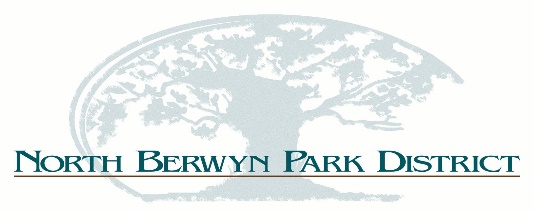 BOARD OF COMMISSIONERSREGULAR MEETING MINUTESThursday, April 12, 20185:30 p.m.Call To OrderPledge of AllegianceRoll Call – - President Mackin called the meeting to order at 5:30 pm; Upon the roll call    all commissioners were present, also in attendance was Director Vallez. Corrections/Additions/Approval of Agenda: . Commissioner Hajer-O’Connor motioned to approve agenda, 2nd by Commissioner Vazquez. All in favor, motion passed.5/0.Approval of MinutesREGULAR MEETING – March 8, 2018, Sladek, 2nd by Vazquez, 5/0, motion passed. SPECIAL MEETING – Deferred to May MeetingPublic Comment – NoneTreasurers Report – Cash Disbursements – Commissioner Sladek motioned to approve, 2nd by Hajer-O’Connor, 5/0, motion passed.Financial Report – Commissioner Kearns motioned to approve, 2nd by Vazquez, motion passed, 5/0.Staff Reports:Executive Director Report:Update on Grants, cycle has not opened yet.Master Plan update, still looking for a reasonably priced update plan.Republic Bank: meeting with Republic about continued relations.Fiesta 2018: Continuing with plans for a two day event.5K Run: was approved by the City of Berwyn.Arts Center: revising final plans should have documents at next meeting.Easter Events: went well even with the rain issue.JCV Vacation: April 21 – May 1.Special Events List.WSSRA: Unfinished Business:Master Plan/Strategic Plan – I will be searching for more pricing.OSLAD Grant/PARC Grant: UpdateVFW: Contract was signed and in the “Due Diligence” period.Fiesta 2018/5K Run: Director Report.NRPA: Conference Expenses for review.Maintenance Garage Sale: UpdateJefferson Field: UpdateNew Business:Capital Projects: Public Relations CampaignPublic Comment: NoneExecutive Session: Adjournment: Motion by Kearns, 2nd by Vazquez motion passed,5/0.  6:34 pm 